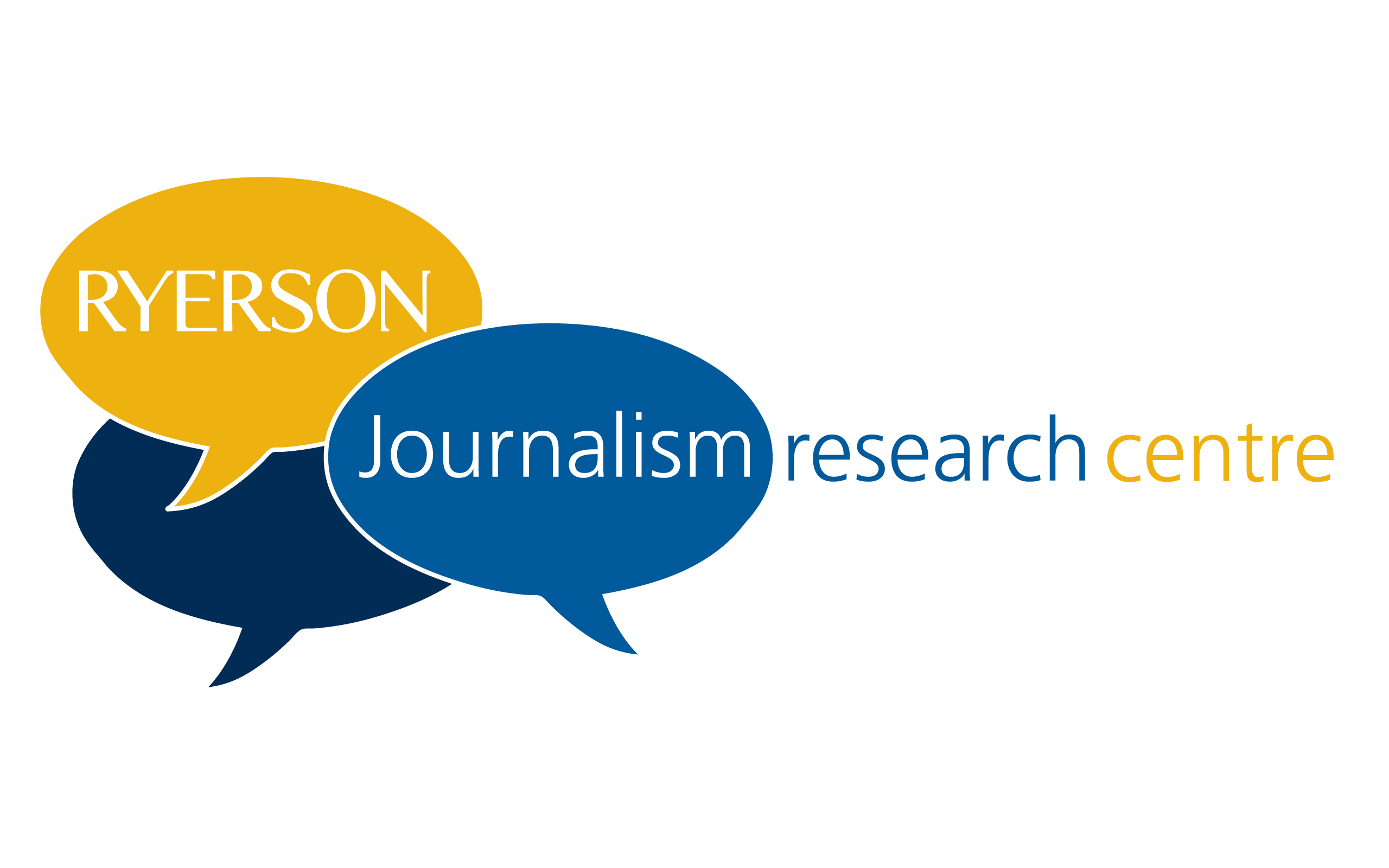 (Version française ci-dessous) Is no local news bad news?Local journalism and its futureCall for PapersSaturday, June 3 – Sunday, June 4, 2017Ryerson Journalism Research CentreRyerson University, Toronto, CanadaThe challenges faced by local journalism are often overshadowed by concerns about the state of national news media. Increasingly, however, policy makers, citizens and others are joining journalists in sounding the alarm about local newsroom cutbacks and closures. Is no local news bad news? Local journalism and its future will take place June 3-4, 2017 on the campus of Ryerson University in Toronto, Canada. The conference, convened by the Ryerson Journalism Research Centre, will bring together journalists, citizens, policy makers, journalism educators and Canadian and international scholars with an interest in:issues related to the practice of local journalism investigating the challenges and opportunities affecting local news organizations in different jurisdictionsexamining the impact of the changing local news landscape on communitiessharing research methodologies/identifying future research directions and potential research collaborationsresearch/experimentation to create more sustainable local news ecosystemsThis gathering comes at a time when local news outlets in many jurisdictions are scaling back operations, consolidating or closing, while online news sites often struggle to stay afloat. In Canada, concerns about newspaper closures and challenges faced by the country’s small- and medium-market television stations prompted a House of Commons committee to launch hearings earlier this year on how communities are informed about local and regional experiences through broadcast news, digital and print media. In the United States, charitable foundations concerned that the critical information needs of citizens are not being met are funding experiments to test strategies for creating more sustainable local news operations. In Europe, researchers have pointed to national differences in the number, quality and economic sustainability of digital local news startups. We invite proposals for local news-related research/presentations on topics that include, but are not limited to: the role of digital, social and citizen journalism in the provision of local journalism issues related to local journalism practicequalitative and quantitative methodologies for measuring/comparing the performance of local news outlets the news/information needs of communities and role of local journalism in communities solutions including, for instance, alternative business models, the role of foundation funding and public policy/regulatory optionspublic broadcasters as providers of local newshistorical perspectives on local journalismethnic media and local newsjournalism schools and local news coveragePresenters at the conference will be invited to submit papers for inclusion in a peer-reviewed (by editorial committee) online multimedia publication to be published by the Ryerson Journalism Research Centre. Multimedia elements such as videos, audio files, infographics and interactive web content will be welcomed but not required. Conference submission formatsWe welcome proposals for:individual research papersthemed panels consisting of three to four presenters “lightning talk” discussion sessions where up to six presenters will each deliver 5-minute research briefs. Following the presentations, a facilitator will moderate a discussion among the presenters. The session will conclude with a question-and-answer session with audience members.Electronic posters, videos or short slide shows that will be displayed on large screens at a Local News Storytelling and Innovation Bazaar. This updated take on the traditional poster session is an opportunity for journalism schools, news organizations and others to showcase local stories that have made a difference, local news-related curricula, local news advocacy efforts and innovations/experiments related to local news storytelling and business models.Submission requirements:All submissions should indicate whether your submission is for a research paper, a panel, a lightning talk discussion session or the Local News Storytelling and Innovation Bazaar.For panels and lightning talk discussion sessions, please submit:ame, affiliation and contact information of the session organizertitleand a 150-word description of the session he name, affiliation and contact information for each presenteritle and abstract of up to 350 words for each presentation For individual papers, please submit:uthor name, affiliation and contact information resentation title and an abstract of up to 350 words For submissions to the Local News Storytelling and Innovation Bazaar, please submit:uthor name, affiliation and contact information resentation title and an abstract of up to 350 words, including whether you will showcase a single slide, video or a Powerpoint slideshowWhere to send your proposal: Submissions should be sent to localnewsconference@gmail.com with the subject line: “Submission.” Please include your proposal in the body of the email. Do not send attachments. The deadline for the submission of abstracts or panel proposals is Jan. 5, 2017.Attendees will be notified about the decision by Feb. 1, 2017. If you have questions/need more information, please contact: april.lindgren@ryerson.caOrganizing committee:April Lindgren, Ryerson UniversityJaigris Hodson, Royal Roads UniversityAsmaa Malik, Ryerson UniversityGenevive Bonin, University of OttawaRandy Boswell, Carleton UniversitySheila Hannon, Western UniversitySusan Harada, Carleton UniversityTyler Nagel, Southern Alberta Institute of TechnologyAbout the Ryerson Journalism Research Centre: The Ryerson Journalism Research Centre was established in 2011 by the Ryerson University School of Journalism to study trends in journalism and what they mean for society, journalism practice and the news business. The centre, located on the university campus in downtown Toronto, regularly brings together journalists, scholars and students to explore emerging issues in journalism in the digital age.Information locale : pas de nouvelles, bonne nouvelle ? Le journalisme local et son avenirAppel à communicationSamedi 3 juin et dimanche 4 juin 2017 Centre de recherche sur le journalisme de RyersonUniversité Ryerson, Toronto, CanadaLes défis du journalisme local sont souvent éclipsés par les préoccupations concernant la situation des médias nationaux. Cependant, un nombre grandissant de décideurs politiques et de citoyens se joignent aux journalistes pour sonner l’alarme sur les difficultés, les compressions et les fermetures de médias locaux. Le colloque Information locale : pas de nouvelles, bonne nouvelle ? se tiendra les 3 et 4 juin 2017 sur le campus de l’Université Ryerson à Toronto au Canada. Organisé par le Centre de recherche sur le journalisme de Ryerson, ce colloque réunira des journalistes, des citoyens, des décideurs, des professeurs de journalisme et des chercheurs canadiens et internationaux qui s’intéressent : • aux questions liées à la pratique du journalisme local• à la situation, les défis et les occasions qui se présentent pour les médias locaux dans différentes régions• à l’impact de l’évolution de la situation des médias locaux sur les communautés• aux échanges sur des approches méthodologiques et à l’identification de sujets de recherche et de potentielles collaborations de recherche en commun• à la recherche et l’expérimentation d’initiatives durables de diffusion de nouvelles localesCe colloque se déroule à un moment où les médias locaux dans de nombreuses régions diminuent, consolident ou mettent fin à leurs activités et que les sites de nouvelles en ligne ont souvent du mal à se maintenir à flot. Au Canada, les préoccupations concernant les fermetures de journaux locaux et les défis que doivent surmonter les stations de télévision sur de petits et moyens marchés ont incité un comité de la Chambre des communes à lancer, plus tôt cette année, des consultations sur l’accès des communautés aux nouvelles locales et régionales diffusées par médias imprimés, audiovisuels et numériques. Aux États-Unis, des fondations philanthropiques, qui craignent que les besoins de base en information des citoyens ne soient pas satisfaits, financent des initiatives originales et des projets durables de diffusion de nouvelles locales. En Europe, les chercheurs ont mis en évidence les différences nationales dans le nombre, la qualité et la viabilité économique des startups numériques de nouvelles locales.Les communications proposées pourront aborder plusieurs questions de recherche. En voici une liste non exhaustive :• Le rôle du journalisme numérique, social et citoyen dans l’offre de journalisme local• Les questions liées à la pratique du journalisme local• Les méthodes quantitatives et qualitatives pour mesurer/comparer les performances des médias locaux• Les besoins en nouvelles et en information des communautés locales et le rôle du journalisme dans ces communautés• Des solutions, y compris par exemple les modèles économiques alternatifs, le financement philanthropique, et les politiques publiques/ou les mesures de régulation• Les radiodiffuseurs publics en tant que fournisseurs de nouvelles locales• Des perspectives historiques sur le journalisme local• Des médias des communautés culturelles et les nouvelles locales• Les écoles de journalisme et la couverture des nouvelles localesLes conférenciers seront invités à soumettre des articles pour une publication multimédia en ligne évaluée par des pairs (le comité de rédaction) qui sera publiée par le Centre de recherche sur le journalisme de Ryerson. Des éléments multimédias tels que des vidéos, des fichiers audio, des infographies et du contenu web interactif pourront être soumis, mais ne sont pas requis.Les propositions de communication peuvent prendre différentes formes:Communication individuellePanel thématique (3 ou 4 participants)Table ronde réunissant un maximum de 6 conférenciers pour des présentations de 5 minutes. Les présentations seront suivies de discussions entre les conférenciers, animées par un modérateur, et une période d’échanges avec la salle. • Exposition, installation, projection d’affiches, de vidéos ou de courts diaporamas diffusés sur grand écran dans le cadre d’une « foire des expériences et des innovations sur l’information locale » Il s’agit d’une occasion originale pour les écoles de journalisme et les agences de presse et d’autres organisations de faire découvrir des histoires d’information locale qui ont fait une différence, de présenter des programmes d’études, des mouvements en faveur de l’information locale, des innovations et de nouveaux modèles d’affaires.Modalités de soumission des propositionsToutes les propositions doivent préciser s’il s’agit d’une communication individuelle, d’un panel, d’une table ronde ou d’une contribution à la foire sur les innovations. Les propositions doivent aussi comporter les informations suivantes :• Pour les panels et les tables rondes :  Le nom, l’affiliation et les coordonnées de l’organisateur de la séanceLe titre général et une description de 150 mots de la sessionLe nom, l’institution de rattachement et les coordonnées de chaque présentateurLe titre et un résumé d’un maximum de 350 mots pour chaque présentation• Pour les communications individuelles: Le nom de l’auteur, son institution de rattachement et ses coordonnéesLe titre de la présentation et un résumé d’un maximum de 350 mots• Pour les participations à la foire sur les innovations: Le nom de l’auteur, son institution de rattachement et ses coordonnéesLe titre de la présentation et un résumé d’un maximum de 350 mots. Veuillez préciser si vous présenterez un document visuel, une vidéo ou un diaporama PowerPointLes propositions doivent être envoyées à localnewsconference@gmail.com en intitulant le message : « Proposition ». Merci d’inclure votre proposition dans le corps du texte de votre message courriel et de ne pas joindre de document. Les propositions doivent parvenir au comité au plus tard le 5 janvier 2017.Les décisions du comité seront rendues le 1er février 2017. Pour toute question supplémentaire, nous vous invitons à communiquer avec : april.lindgren@ryerson.caComité organisateur :April Lindgren, Ryerson UniversityJaigris Hodson, Royal Roads UniversityAsmaa Malik, Ryerson UniversityBonin, University of OttawaRandy Boswell, Carleton UniversitySheila Hannon, Western UniversitySusan Harada, Carleton UniversityTyler Nagel, Southern Alberta Institute of TechnologyÀ propos du Centre de recherche sur le journalisme de Ryerson : Le Centre de recherche sur le journalisme de Ryerson a été créé en 2011 par l’École de journalisme de l’Université Ryerson pour étudier les tendances du journalisme et leur signification pour la société, la pratique du journalisme, et les entreprises de presse. Le centre, situé sur le campus de l’université au centre-ville de Toronto, réunit régulièrement des journalistes, des universitaires et des étudiants pour explorer les questions émergentes dans le journalisme à l’ère numérique.